  ВНИМАНИЮ НАЛОГОПЛАТЕЛЬЩИКОВ!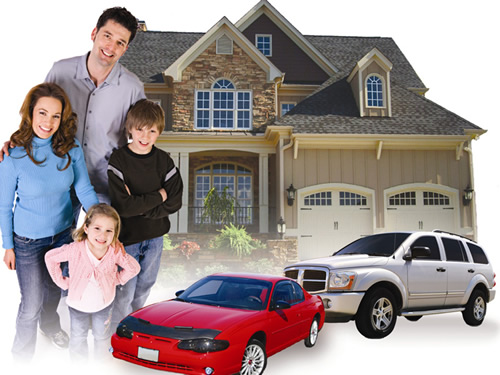 Межрайонная    ИФНС  России  №8  по  Курской   области информирует собственников  о том, чтоЕДИНЫЙ СРОК УПЛАТЫ ИМУЩЕСТВЕННЫХ НАЛОГОВ (транспортный земельный и налог на имущество ФЛ) -   НЕ ПОЗДНЕЕ  01 декабря 2016 года.             Налоговые уведомления  будут направлены в централизованном порядке через ФКУ «Налог-сервис» ФНС России и его филиалы в   июле-августе 2016 года.Если Вы не получили налоговое уведомление,  получить  можете следующим образом :  - обратиться  в налоговую инспекцию по месту жительства  по адресам: г. Щигры, ул. Ленина, д.17 и ул. Боьшевиков.д.35, п. Черемисиново, ул. Советская, д.4, п. Кшенский, ул. Ленина, д.50. - Воспользоваться сервисом  «Личный кабинет налогоплательщика для физических лиц» на сайте ФНС России www. nalog.ru  через который  налогоплательщик: - получает информацию об объектах движимого и недвижимого имущества, - распечатывает налоговое уведомление и квитанции на уплату налоговых платежей,  -оплачивает налоговые платежи, погашает имеющеюся задолженность.      Граждане, получившие доступ к онлайн-сервису «Личный кабинет ФЛ» , перестанут получать письма от налоговой службы по почте. Теперь весь документооборот с ними будет происходить на современном уровне-через интернет.  Для получения  документов на бумажном носителе  физическому лицу получившему доступ к личному кабинету налогоплательщика, необходимо  направить в любой налоговый орган уведомление о необходимости получения таких документов на бумажном носителе.Не откладывайте уплату налогов на последний день, поскольку  исполнить свою конституционную обязанность лучше ДОСРОЧНО      МЕЖРАЙОННАЯ ИФНС РОССИИ №8 ПО КУРСКОЙ ОБЛАСТИ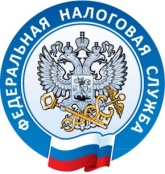 